Васильев Анатолий Федорович 1907г.р.Звание: майор 
в РККА с 1930 года Место призыва: Уфимский РВК, Башкирская АССР, Уфимский р-н№ записи: 16874644Архивные документы о данном награждении:I. Приказ(указ) о награждении и сопроводительные документы к нему- первая страница приказ или указа- строка в наградном списке- наградной листII. Учетная картотека- данные в учетной картотекеОрден Красного Знамени 

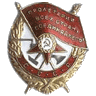 
Подвиг: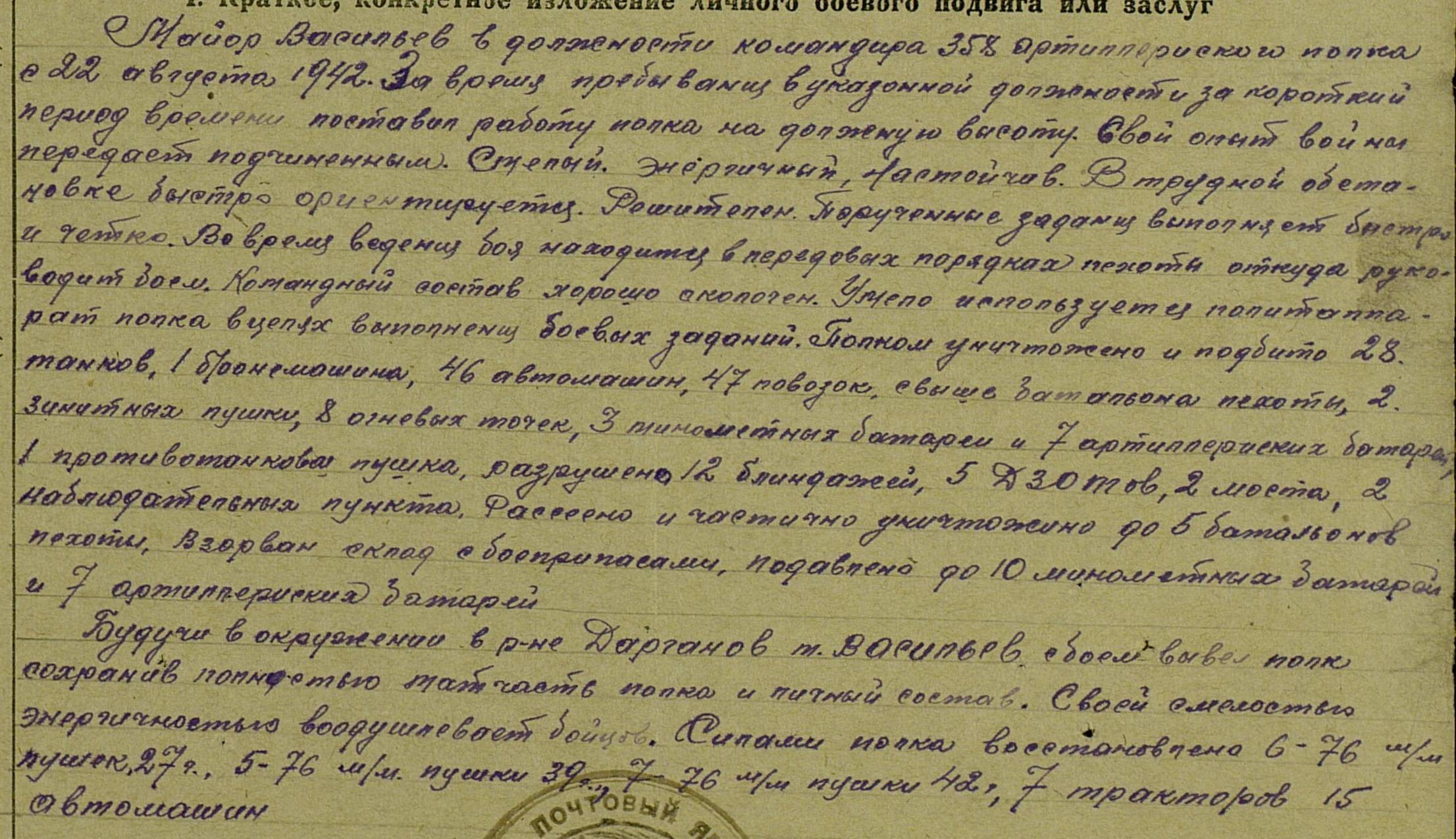 Звание: майор 
в РККА с 1930 года Место призыва: Уфимский РВК, Башкирская АССР, Уфимский р-н№ записи: 17431879Архивные документы о данном награждении:I. Приказ(указ) о награждении и сопроводительные документы к нему- первая страница приказ или указа- строка в наградном списке- наградной листII. Учетная картотека- данные в учетной картотекеОрден Отечественной войны I степени 

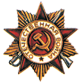 
Подвиг: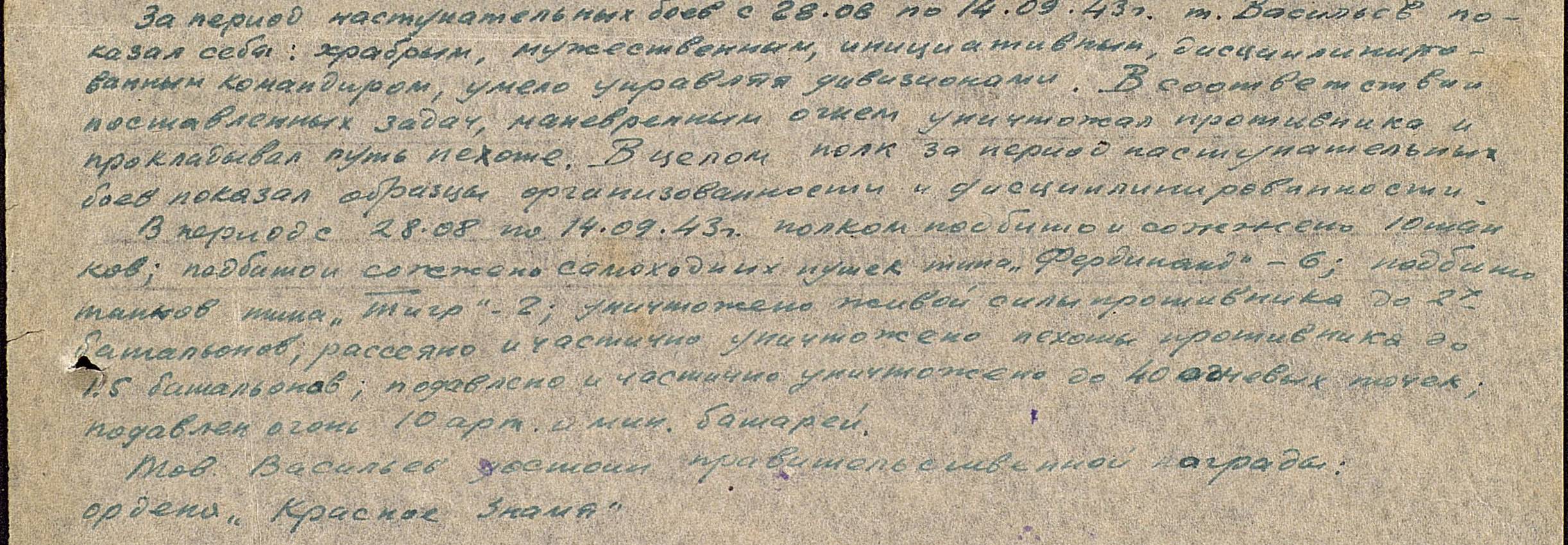 Васильев Анатолий ФедоровичГод рождения: __.__.1907 
полковник 
в РККА с __.__.1930 года 
место рождения: Башкирская АССР, г. Стерлитамак№ записи: 1010994538

Перечень наград 
182/н06.11.1942Орден Красной ЗвездыПоказать документ о награждении242/н04.04.1943Орден Красного ЗнамениПоказать документ о награждении395/н03.10.1943Орден Отечественной войны I степениПоказать документ о награждении4109/н06.11.1943Орден Красного ЗнамениПоказать документ о награждении516.05.1944Орден Богдана Хмельницкого II степениПоказать документ о награжденииВасильев Анатолий Федорович 1907г.р.Звание: подполковник 
в РККА с 1930 года№ записи: 19781051Архивные документы о данном награждении:I. Приказ(указ) о награждении и сопроводительные документы к нему- первая страница приказ или указа- строка в наградном списке- наградной листII. Учетная картотека- данные в учетной картотекеОрден Богдана Хмельницкого II степени 

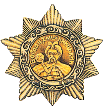 
Подвиг: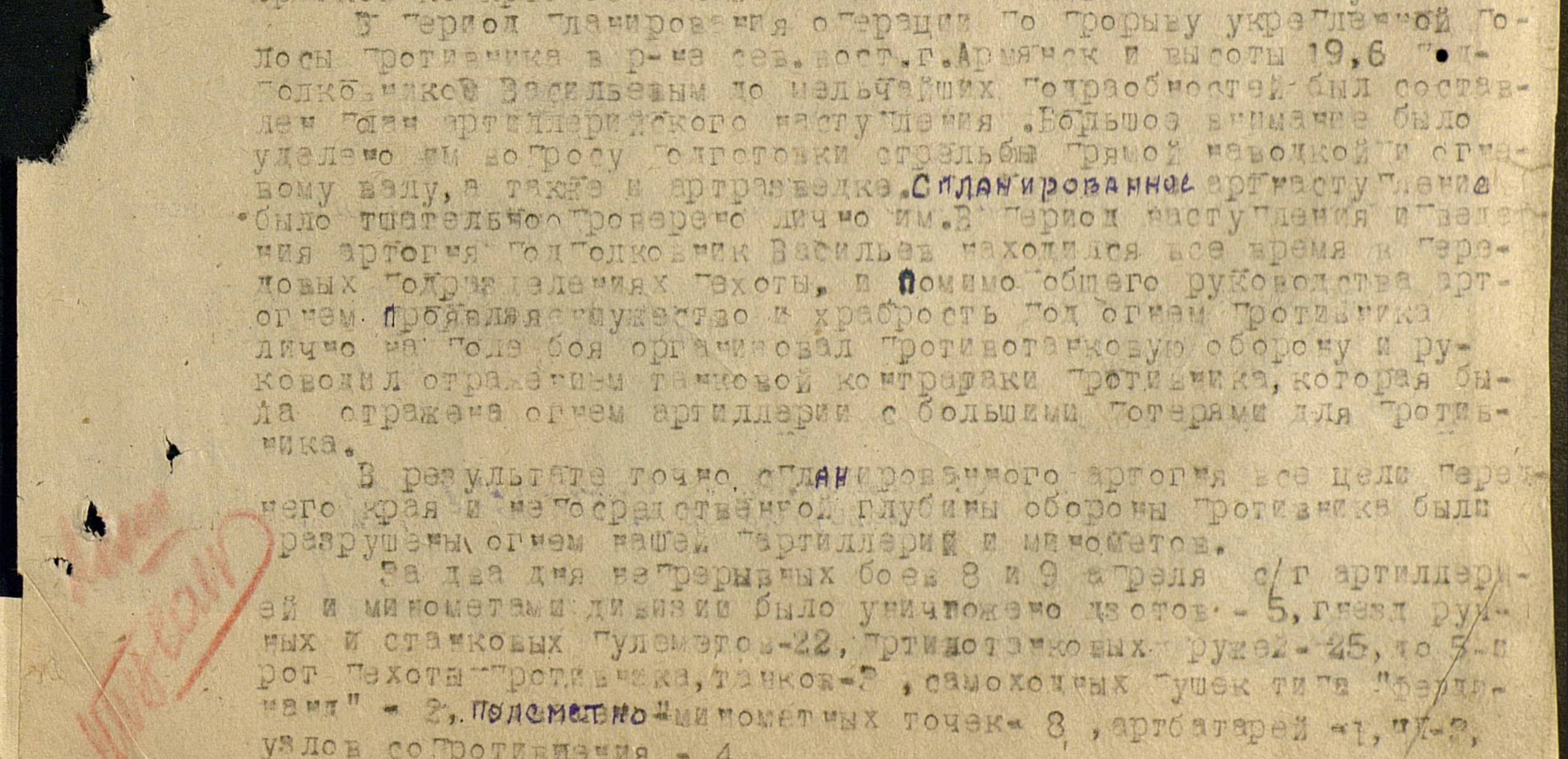 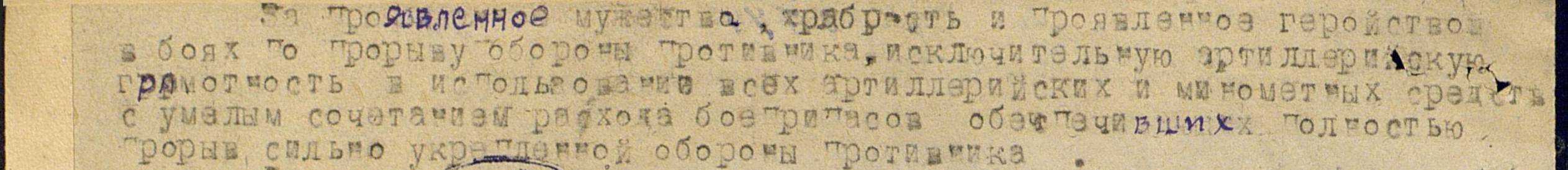 Васильев Анатолий Федорович 1907г.р.Звание: подполковник 
в РККА с 20.10.1930 года Место призыва: неизвестный РВК, Башкирская АССР, г. Уфа№ записи: 21197489Архивные документы о данном награждении:I. Приказ(указ) о награждении и сопроводительные документы к нему- первая страница приказ или указа- строка в наградном списке- наградной листII. Учетная картотека- данные в учетной картотекеОрден Красного Знамени 


Подвиг: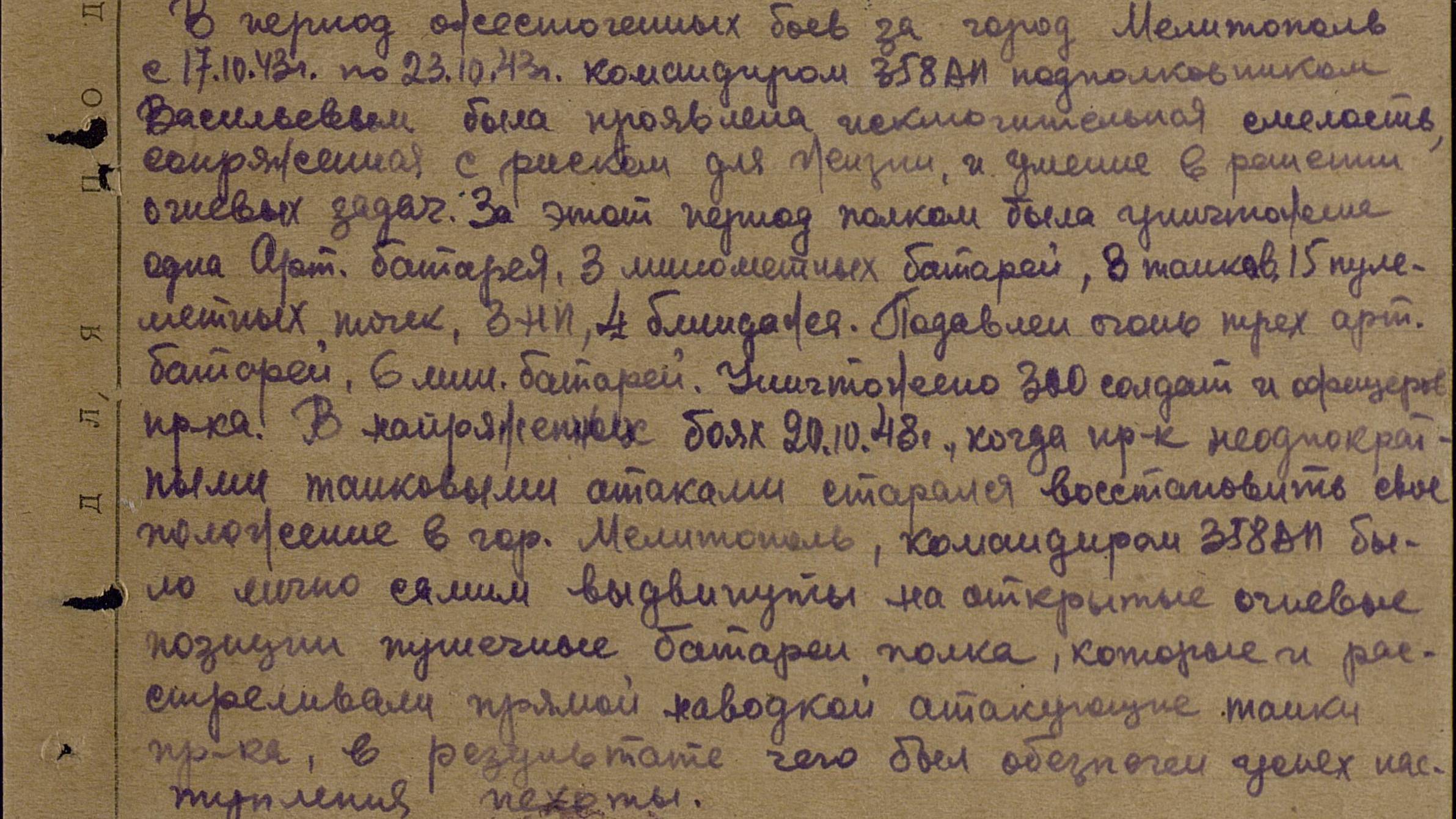 Васильев Анатолий Федорович 1907г.р.Звание: капитан 
в РККА с 1930 года Место призыва: Уфимский РВК, Башкирская АССР, Уфимский р-н№ записи: 22194840Архивные документы о данном награждении:I. Приказ(указ) о награждении и сопроводительные документы к нему- первая страница приказ или указа- строка в наградном списке- наградной листII. Учетная картотека- данные в учетной картотекеОрден Красной Звезды 


Подвиг:
Фронтовой приказ№: 82/н от: 06.11.1942 
Издан: ВС Сталинградского фронта / Архив: ЦАМОфонд: 33опись: 682525ед.хранения: 164№ записи: 22194774.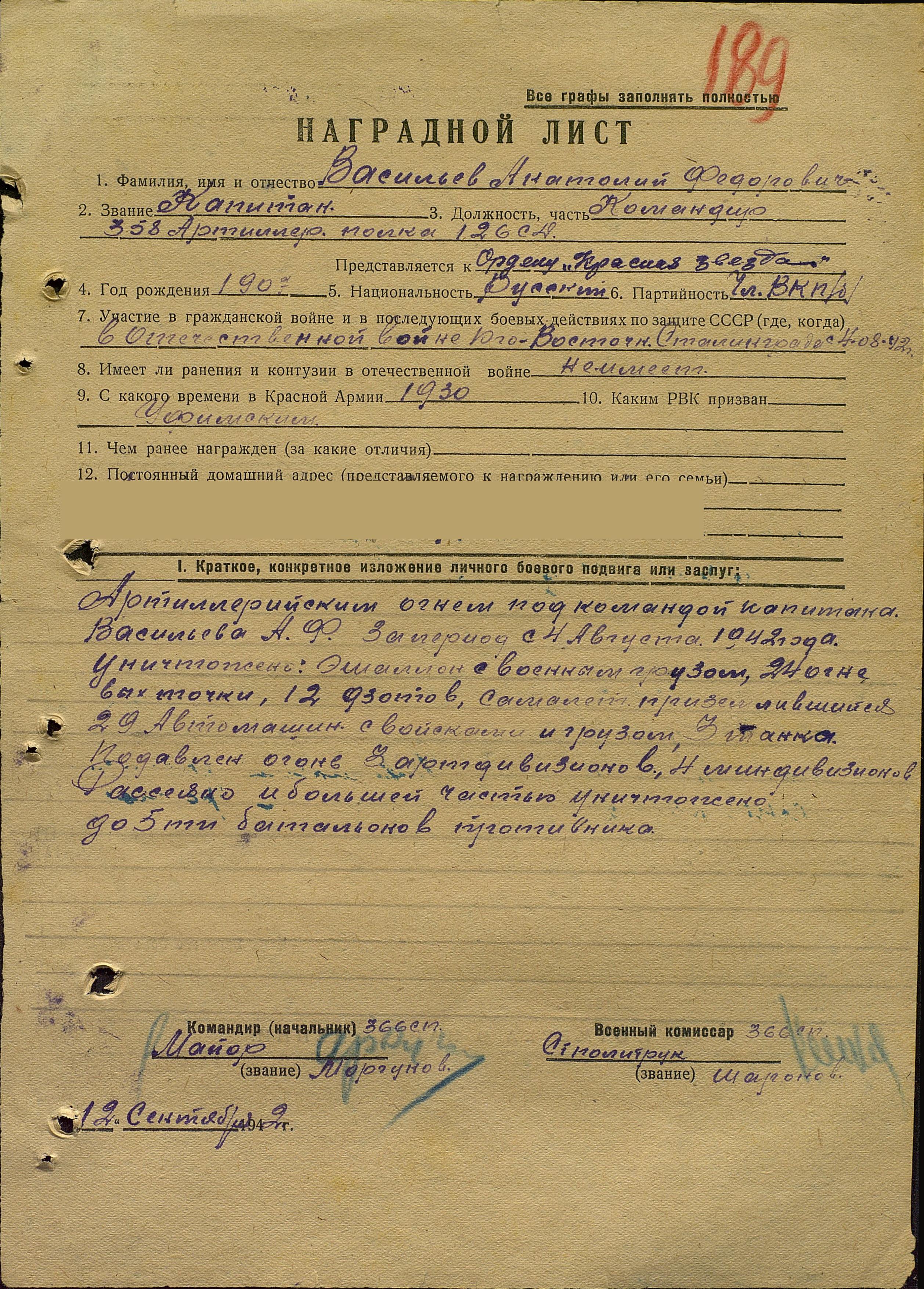 : :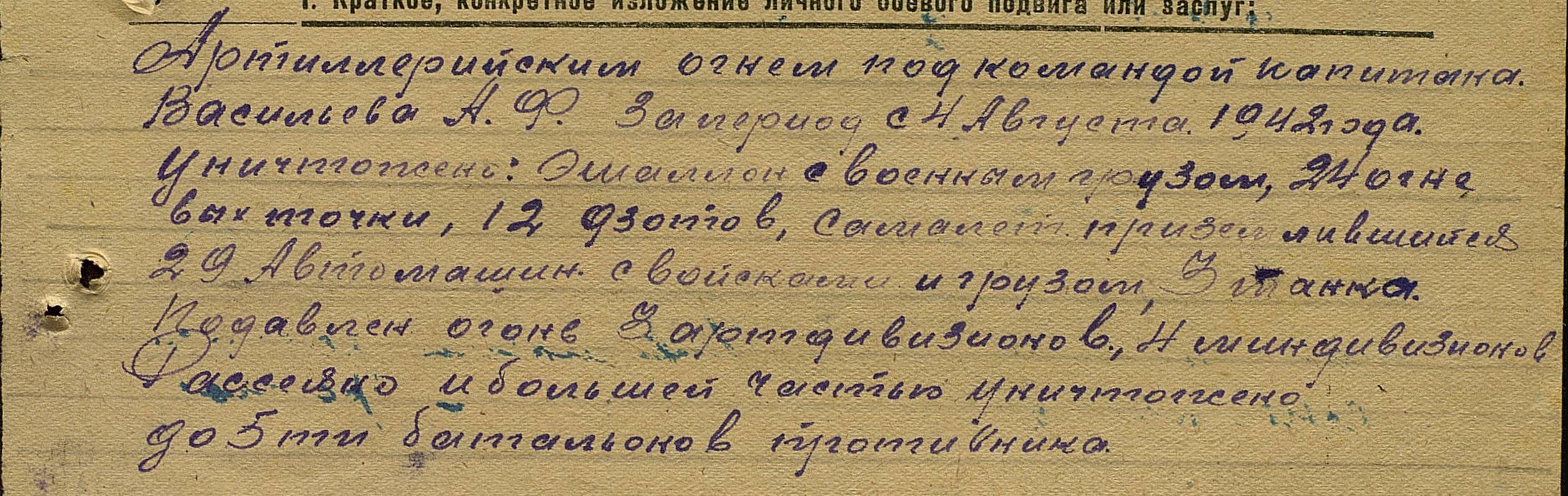 